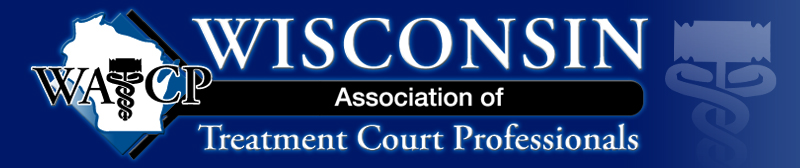 BOARD MEETING AGENDADecember 3, 201912:00 p.m. TeleconferenceTO CALL IN DIAL:  712-775-7031   ACCESS CODE IS: 221-245#Call to Order.  Roll CallMinutes from 11/5/19Financial update (October  financials)2020 State Conference Planning UpdateRFP for speakers … deadline 12/20/19.Aulik Award Nominations: nominations by Dec; Deadline for Vote is January meeting Seeking recommendations for Graduate panelNext planning meeting:  12/9/19 @ noon teleconferenceOutreach UpdateNewsletter: went out 11/26/19SPD Conference:  11/7-8/19:  Emily / Catherine / Katy presentedTennessee Recovery Court Conference:  12/11-13/19:    Jodi Sheriffs and Deputy Sheriffs Association Winter Training – Radisson, GB: 2/2-5/20 – Jay? Shawn?Judicial Conference:  2/6-7/20:  Madison (JC/Everett/ Mitch)Speaker opportunities (educational outreach by WATCP)Potential Conferences:Gangs, Youth & Substance Abuse: Gateway Technical College Racine 3/18/20MATCP: Lansing, MI  May 6-7, 2020 (1/2 day fundamentals May 5th)WI Correctional Assoc: 9/20-22/2020 – Wilderness Resort, Dells  Committee UpdatesEquity and Inclusion:  Next meeting 12/11/19 @ 7:45am (teleconf) and 2/18/20: In person Milw  10amVendor/ Marketing: meeting 12/4/19 @ noonLegislative / Storm the Capitol - TBDOther Business Board Elections – May, 2020 Board Retreat 2020Center for Court Innovation and Director of State Courts Strategic Planning MeetingNext Meeting: Tuesday, January 7,  2019 – Teleconference 12:00 PM     